		Refuge Annie Claude Miniau/ADPA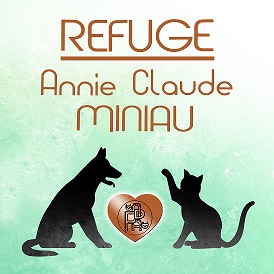 3 route de RignyTerre des Mottes71130 GUEUGNONRefuge.adpagueugnon@free.frSur le site du Refuge Fourrière de 71130 GUEUGNON, il existe 2 structures distinctes :1°) la Fourrière sous la responsabilité du Syndicat Intercommunal du Charolais: les bénévoles ont interdiction d'accéder à cette structure,2°) le Refuge ADPA dont la Présidente est Anne Marie MAGNY et la Directrice Maud COLELLA (association de la loi de 1901, membre de la Confédération Nationale des S.P.A de France à LYON).REGLEMENT INTERIEUR POUR LES BENEVOLES AU SEIN DU REFUGE ADPA 2022Article 4 - BénévolatLes membres de l’association participants aux activités de gestion ou d’organisation ne peuvent le faire qu’au titre du bénévolat.Certains frais engagés pour assurer les missions réalisées pour ou dans l’intérêt de l’association peuvent être remboursés, à conditions d’avoir été définis et accordés par le CA et sur justificatifs.Pour les actions entreprises au titre du bénévolat, les frais engagés et non remboursés sont considérés comme un don à l’association. Celui-ci pourra être valorisé sur un récépissé validé par le trésorier, sur demande de l'intéressé.Conformément aux statuts de l’association et autres obligations légales, toute personne intervenante ponctuellement ou régulièrement au sein du refuge doit :Être Bénévole :La personne souhaitant s'investir et contribuer gracieusement au bien-être animal doit être adhérente à l'ADPA.Elle se voit alors attribuée la qualité de « Bénévole ».1. Prendre sa carte d’adhérent : 14 € pour 2022.2. Fournir son attestation d’assurance responsabilité civile (aucune activité n’est permise sans cette attestation).3. Être à jour de sa vaccination antitétanique (fournir photocopie du carnet de santé).4. Fournir une photocopie de la carte d’identité.5. Signer ce règlement intérieur.Le présent règlement s’impose à tout Bénévole de l’ADPA de Gueugnon, quelle que soit sa date d’adhésion.Tout mineur doit être obligatoirement accompagné d'un adulte.Les personnes handicapées doivent être accompagnées de leur tuteur.L'aide apportée par le Bénévole de l'ADPA concerne en priorité les animaux : il peut aider à leur sociabilisation par sa présence et par l'attention qu'il peut leur prodiguer.D'autres tâches peuvent lui être confiées, sous condition : main-forte pour les besoins ponctuels, journées portes ouvertes, événements divers.Nettoyage : seules les personnes ayant suivi une formation au sein du refuge ADPA, c’est à dire anciens employés de la structure qui auront pris connaissance du règlement sanitaire.Le Bénévole s'engage à :Respecter l'éthique de l'ADPA,Accepter d'être sous la surveillance de la Directrice (Maud COLELLA).Se conformer aux seules activités pour lesquelles la Présidente ou la Directrice lui aura donné l’habilitation.Respecter les règles de sécurité lors de chaque contact avec un animal du refuge. Ne pas nuire à l’association par un usage abusif de sa qualité de bénévole, par des actions, écrits ou paroles susceptibles de porter préjudice à l’ADPA et n’entreprendre, sauf délégation dûment formulée, aucun acte engageant la responsabilité de l’Association. Respecter la confidentialité des informations reçues sur le site.Ne mener aucune action contraire à l’esprit de la protection animale et à l’intérêt des animaux. Ne tirer aucun avantage direct ou indirect lié à son action en qualité de bénévole de l’ADPA.La Directrice Maud COLELLA est garante du fonctionnement du site. De ce fait, elle est en droit de faire un rappel du règlement intérieur. Elle a également le devoir de référer au Conseil d'Administration (C.A.) tout manquement au règlement.Par conséquent, le Bénévole de l'ADPA s'interdit :De donner des ordres au personnel.De s'intégrer dans la gestion de l’organisation du refuge et la gestion du personnel qui relève de la seule compétence de la Directrice et de la Présidente au nom du Bureau.Le non-respect de ces règles peut entraîner pour le Bénévole et sur décision du C.A., la perte de sa qualité de Bénévole, voire son exclusion de l'association.Respect d'autrui :Toutes les personnes faisant partie de l'Association à quel titre que ce soit, se doivent d'être respectueuses les unes envers les autres.HORAIRESPrésence des bénévoles animaux au refuge :A partir de 9h45 et jusqu’ à 11h45 (Changement possible en fonction de la météo et sur décision de la directrice)Présence des bénévoles travaux au refuge :A partir de 8h30 et jusqu’ à 11h45 horaires modulables sur accord de la Présidente et de la Directrice Ouvert le samedi aux seuls bénévoles n’ayant pas la possibilité de venir en semaine.Fermé les dimanches et jours fériés.Tout bénévole doit signer la feuille de présence à l’arrivée et au départ.Ne pas importuner les employés, les stagiaires dans leur travail ; vos questions ou remarques sont à poser à la direction.Pour toute demande d’un visiteur ou futur adoptant le diriger vers la directrice.Aucun manque de respect envers les salariés ne sera toléré et vice versa.L’accès aux boxes chiens, chatterie, infirmerie est interdite, sauf sur autorisation de la Directrice.La présence des chiens étrangers au refuge est strictement interdite à partir de la deuxième entrée, dans les parcs et autours des parcs (sauf confrontation pour une adoption gérée par les salariés). WC, salle d’eau sont à votre disposition au bureau et dans l’enceinte du refuge, demander l’accès par l’entrée du refuge.BENEVOLAT CHIENS Lors de mauvaises conditions météorologiques (pluies intenses ou fortes chaleurs), les chiens ne sortent pas. Eviter de trop donner de friandisesAccès par le terrain et non l’entrée du refuge.Demander aux employés :Les chiens qui sortent en promenade extérieurePromenade qui s’effectue le long du ruisseau La Valette, VILLE STRICTEMENT INTERDITE.La promenade étant aussi un moment d’éducation et de complicité avec le chien.Ne pas le laisser sauter sur vous et sur les passantsBalade tranquille pour nos séniors.Afin d’éviter un retournement d’estomac, il est recommandé de ne pas faire courir les chiens.                       Si vous constatez un problème sur un animal, veuillez prévenir la direction.       •   Parlez leur, caressez-les, vous pouvez même les brosser si vous voulez.                     •   Ramassez les excréments faits lors de la promenade, des sacs sont à disposition.   Accès au parc pour le jeu, socialisationDes jouets, ballons sont mis à votre dispositionParlez leur, caressez-les, vous pouvez même les brosser si vous voulez.Ramassez les excréments des sacs sont à disposition.BENEVOLAT CHATSL’intérieur de la chatterie et de la chattonnerie est interdite. Sauf sur demande de la directrice.  Le brossage, les câlins, les jeux se feront désormais dans le jardin des chats.Des jouets, friandises sont mis à votre disposition sur demande aux employés.BENEVOLAT TRAVAUXTous projets de travaux seront discutés avec la Présidente du syndicat, le Conseil d’Administration et en consultation avec la directrice.A la fin de la journée et du chantier, nettoyer et ranger votre matériel.Le non-respect du règlement fera l’objet d’une exclusion immédiate qui sera validée par le CA et lors de la prochaine AG.Article 5 :La fourrièreNe concerne en aucune façon les bénévoles.Aucune information ne vous sera donnée sur les animaux qui y séjournent.Prière de ne pas stationner devant.Photos interditesCelle-ci est une entité à part avec une charte qui lui est propre. Elle dépend du Syndicat intercommunal par l’intermédiaire de sa Présidente Dominique THEVENET et de la Police Municipale.Seules les personnes nommées par la direction peuvent y accéder.					         Mention manuscrite : « Lu, pris connaissance et accepté »A                                                                                              Le                                                                    Signature du bénévole